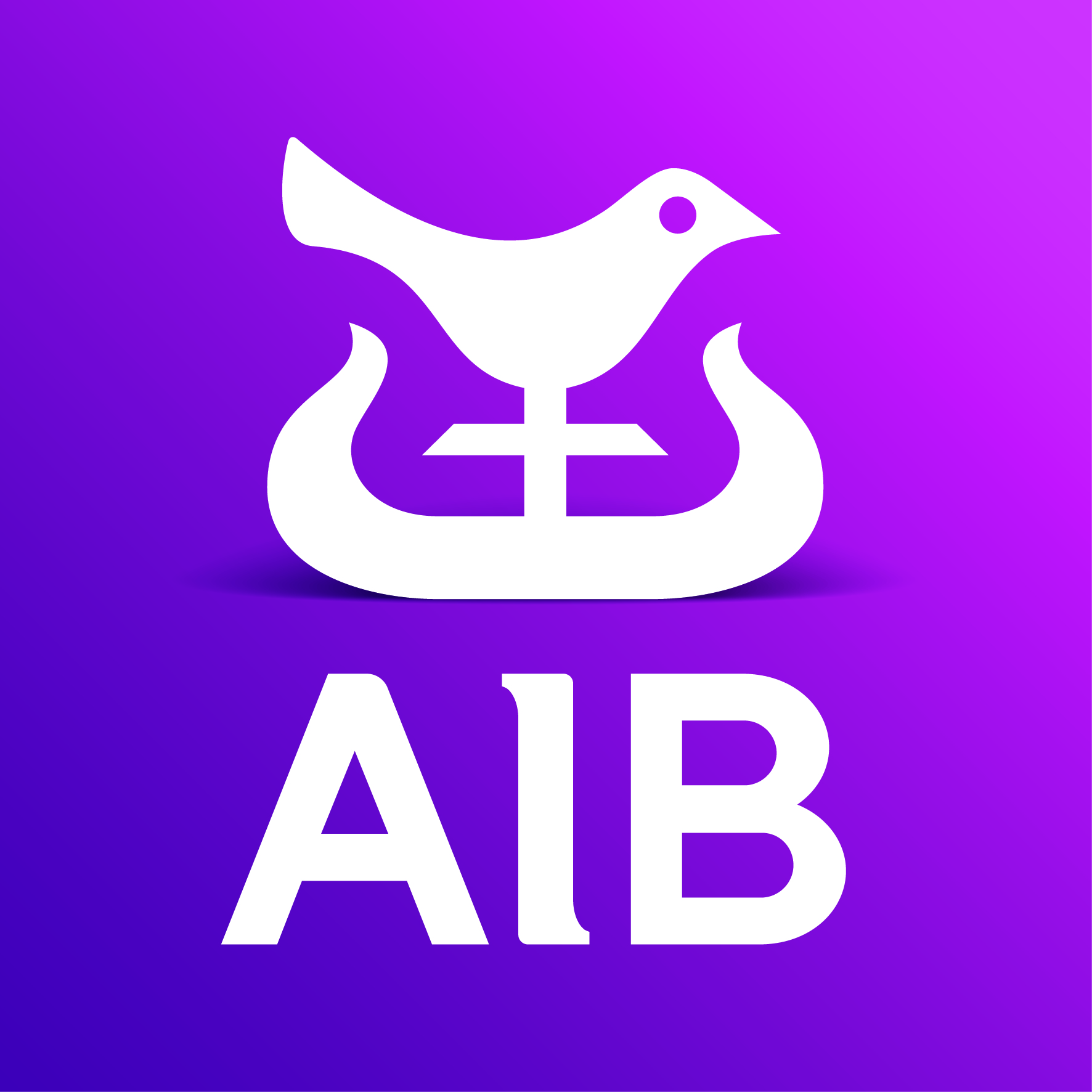 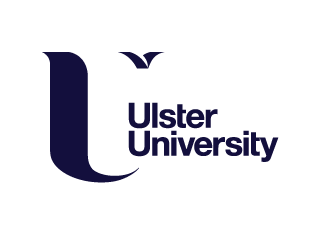 AIB/Ulster University Distinguished Graduate Award 2021Selection CriteriaThe award is made each year to an alumnus/alumna of the University 'in recognition of outstanding achievement in their chosen field'. Nominees may have graduated with one or more of the following: an undergraduate or postgraduate qualification, including masters or PhD, in any year from Ulster University or any of its predecessor institutions. Serving members of staff of the University are not eligible, however previous employees may be suitable for nomination but must not have been an employee of the University within the last 5 years.Selection will be made according to the following criteria:Outline how the individual has made/is making a significant contribution in their chosen field, paying particular attention to key achievements/successes, and where appropriate, challenges they have overcome in doing so.How does the individual and his/her work add to the University’s strategic focus, principally our commitment to civic engagement? Describe the individual’s current or potential links with the University and how this award would cement these. And explain their suitability as an ambassador and role model for students and other alumni?The selection panel will only consider the evidence contained in the nomination form.  Please ensure that you include evidence which clearly shows how the nominee meets each of the criteria.  In making its selection, the shortlisting panel will take account of the University’s commitment to the promotion of equality of opportunity and good relations as outlined in its Equality Scheme. Previous recipients have included: Dr Tara Shine, environmental scientist, policy advisor and science communicator; Dr Adrian Johnston MBE, Director of Digital Catapult NI; Michael Boyd, Director of Sport, Sport NI; Colin Williams, Creative Director of Emmy-nominated and Bafta award winning children’s TV production company Sixteen South; Sonia Flynn, Chief Operating Officer, Hireup; Alyson Hogg MBE, local businesswoman (founder of Vita Liberata); Colin Walsh MBE, Founder & Chief Executive, Crescent Capital NI Ltd; Gavin Campbell, business leader in engineering and technology; Colin Davidson, artist; and Dr Sharon O’Kane, leading entrepreneur in the biotechnology industry. Nominations may be made by staff, graduates, honorary graduates, students or other members of the community. All nominations should be made using the official nomination form and must be signed.  Note: individuals can be nominated twice after which time there should be a period of three years before re-nominating.Forms should be returned to the Development and Alumni Relations Office by emailing sj.irwin@ulster.ac.uk no later than Friday 17 September 2021.AIB/Ulster UniversityDistinguished Graduate Award 2021Nomination FormPlease complete the nomination form completely and accurately.  It is important that you provide as much information as possible about your nominee and try to explain what their actual contribution in an area has been, as opposed to just listing jobs or posts held.You may use additional sheets of paper, but please ensure that you state to which section the additional information you are providing relates to. Nominee:I wish to nominate the following candidate for the AIB/Ulster University Distinguished Graduate Award 2021.  Please note that this nomination is confidential and the nominee should not be advised of its submission.Supporting StatementPlease clearly print or type the following details about the person you are nominating. You must ensure that all sections of this form are completed, or we will be unable to consider your nominee. It is important that you give as much information as possible about what your nominee has achieved which makes them stand out against others and makes it clear if their achievement is in one area or in a number of areas.  Only information contained in the nomination form will be considered.Give a description of the nominee’s achievements since graduation and any further information which you wish to provide to support this nomination.  Please ensure that you include evidence of how the nominee meets each of the criteria.Signature: ……………………………………………		Date: …………………………….Please return this completed form to the Development and Alumni Relations Office by emailing: sj.irwin@ulster.ac.uk no later than Friday 17 September 2021. Nominee details:Nominee details:NameAddressE-mail and Tel(if known)Qualification details:Qualification details:Award(s)Subject(s)Year(s) of Graduation (if known)Nominator details:Nominator details:NameAddressTelephone numberE-mailPlease indicate if you are:Ulster Graduate		Ulster Student		Member of StaffFriend/Family Member of Nominee     Other: Please specify ……………………………….…Please indicate if you are:Ulster Graduate		Ulster Student		Member of StaffFriend/Family Member of Nominee     Other: Please specify ……………………………….…1. Outline how the individual has made/is making a significant contribution in their chosen field, paying particular attention to key achievements/successes, and where appropriate, challenges they have overcome in doing so. (Maximum 500 words)2. How does the individual and his/her work, add to the University’s strategic focus, principally our commitment to civic engagement?   (Maximum 500 words)3 Describe the individual’s current or potential links with the University and how this award would cement these. And explain their suitability as an ambassador and role model for students and other alumni?  (normally at least 5 years) (Maximum 300 words)